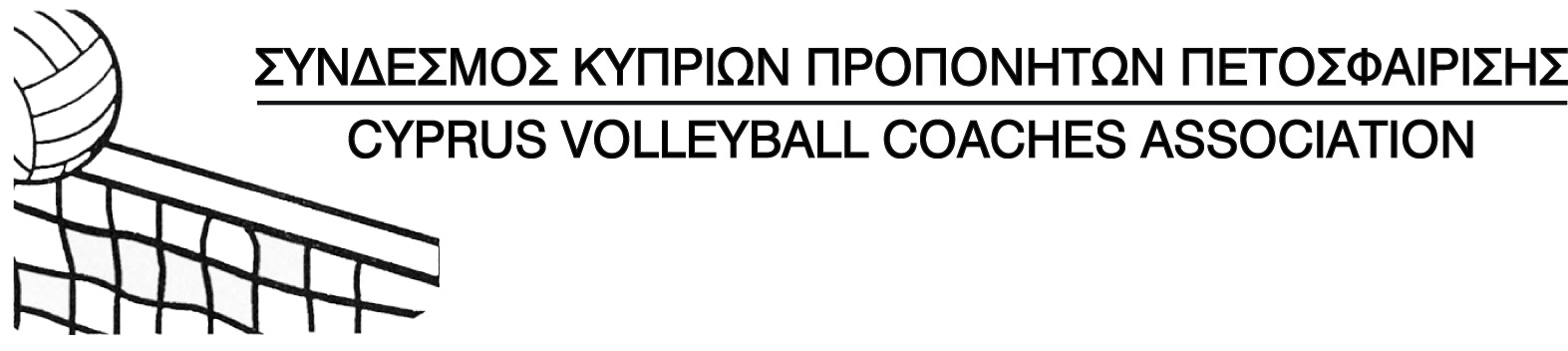 ΠΡΟΓΡΑΜΜΑ ΣΕΜΙΝΑΡΙΟΥ  ΚΥΡΙΑΚΗ 09/10/2016ΓΗΠΕΔΟ ΑΕΛ ΛΕΜΕΣΟΣ09.00 -10.00 Προσέλευση10.00 – 10.30 Μεθοδική διδακτική τεχνικών δεξιοτήτων του Βόλεϊ-Πάσα με δάχτυλα/Μανσέτα(Θεωρία)10.30 -11.00 Μεθοδική διδακτική τεχνικών δεξιοτήτων του Βόλεϊ-Επίθεση(Θεωρία)11.00 -11.30 Διάλειμμα11.30 – 12.00 Μεθοδική διδακτική τεχνικών δεξιοτήτων του Βόλεϊ- Άμυνα(Θεωρία)12.00 – 12.30 Μεθοδική διδακτική τεχνικών δεξιοτήτων του Βόλεϊ-Μπλοκ(Θεωρία)12.30 -13.00 Διάλειμμα13.00 -14.00 Μεθοδική διδακτική τεχνικών δεξιοτήτων του Βόλεϊ-Πάσα με δάχτυλα/Μανσέτα(πράξη)14.00 -15.00 Μεθοδική διδακτική τεχνικών δεξιοτήτων του Βόλεϊ-Επίθεση(πράξη)15.00 – 15.30 Διάλειμμα15.30 -16.30 Μεθοδική διδακτική τεχνικών δεξιοτήτων του Βόλεϊ- Άμυνα(πράξη)16.30 -17.30 Μεθοδική διδακτική τεχνικών δεξιοτήτων του Βόλεϊ-Μπλοκ(πράξη)17.30 -18.00 Επίδειξη smashballΠαρακαλούνται οι προπονητές να έρθουν με φόρμες για να κάνουν την πράξη και να εναλλάσσονται !!!!